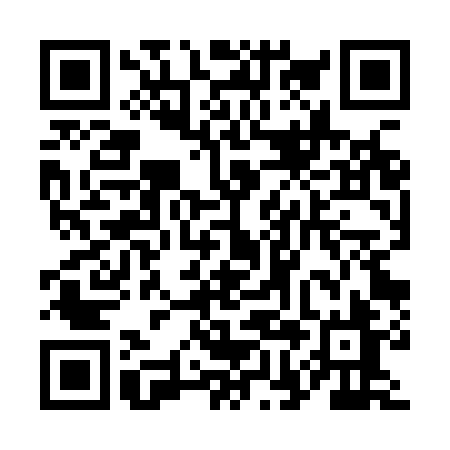 Ramadan times for Oviedo, Asturias, SpainMon 11 Mar 2024 - Wed 10 Apr 2024High Latitude Method: Angle Based RulePrayer Calculation Method: Muslim World LeagueAsar Calculation Method: HanafiPrayer times provided by https://www.salahtimes.comDateDayFajrSuhurSunriseDhuhrAsrIftarMaghribIsha11Mon6:076:077:421:335:387:257:258:5512Tue6:056:057:401:335:397:277:278:5613Wed6:036:037:381:335:407:287:288:5714Thu6:016:017:371:325:417:297:298:5915Fri6:006:007:351:325:427:307:309:0016Sat5:585:587:331:325:427:317:319:0117Sun5:565:567:311:325:437:337:339:0318Mon5:545:547:301:315:447:347:349:0419Tue5:525:527:281:315:457:357:359:0520Wed5:505:507:261:315:467:367:369:0721Thu5:485:487:241:305:477:377:379:0822Fri5:465:467:221:305:487:397:399:0923Sat5:445:447:211:305:497:407:409:1124Sun5:425:427:191:295:507:417:419:1225Mon5:405:407:171:295:517:427:429:1326Tue5:385:387:151:295:527:437:439:1527Wed5:365:367:131:295:527:447:449:1628Thu5:345:347:121:285:537:467:469:1729Fri5:325:327:101:285:547:477:479:1930Sat5:305:307:081:285:557:487:489:2031Sun6:286:288:062:276:568:498:4910:221Mon6:266:268:052:276:578:508:5010:232Tue6:246:248:032:276:578:528:5210:253Wed6:226:228:012:276:588:538:5310:264Thu6:206:207:592:266:598:548:5410:285Fri6:186:187:582:267:008:558:5510:296Sat6:166:167:562:267:018:568:5610:307Sun6:136:137:542:257:018:578:5710:328Mon6:116:117:522:257:028:598:5910:339Tue6:096:097:512:257:039:009:0010:3510Wed6:076:077:492:257:049:019:0110:37